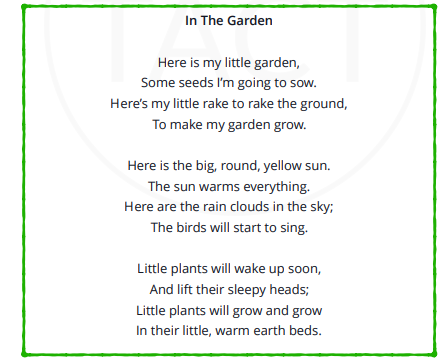 Core SubjectsEnglishPractise your letter formation ensuring all of your letters are formed correctly. Begin trying to use a cursive handwriting style to join up the letters in your words.Maths – Number bond dice game – play this game with somebody at home. You will need 2 dice and a piece of paper. Roll the dice and try and make a number bond to 10. First person to 5 points wins. This can also be played with doubles. Draw a space scene using 2D shapes. ScienceMake a bug hotel somewhere outside – this could be in your garden or in a park you regularly visit. Take a record of which bugs you find in your hotel and take note of what you notice in the environment. Design a new habitat for an animal.ComputingImprove your typing skills by seeing how many times you can type the alphabet in a given time.Try and beat your score!Practise your timetables and number bond skills online.Foundation SubjectsPECreate your own assault course either in your house, in the garden or at the park. Try and incorporate at least 5 different movements, e.g walking, jumping, hoping etc. ArtGo on a hunt in your local area and make an autumnal picture collage. You can then draw or paint the things you find. MusicListen to this piece of music https://www.youtube.com/watch?v=cGlA-y9H7kE and read a poem about a garden.  Draw a picture of the garden using the music and the poem to support your ideas. Listen to a song of your choice. See if you can use the following words to describe the music (Tempo, pitch and dynamics).  Can you draw what instruments you think you can hear?PSHEWrite a poem or a song about being a good friend. Create a feelings chart to help track the zones you move through throughout the day. Topic Themed:‘I’m an alien get me out of here’ The Solar System Create a picture or a model of the solar system. Look at how big the planets are and try and recreate this in your drawing or model.  You could hand some papermache planets on a hanger, use lolly sticks to create a 3D picture or colour and stick your planets on a piece of paper. Planet Fact FilePick a planet and ask an adult to help you find out some information. Make a fact file to share with a friend about what you learn. Astronaut WorkoutPut together a series of exercises to help an astronaut get ready for their next space mission. Space cookingFind a recipe of something an astronaut might eat in space. Try making this at home. 